Vadovaudamasi Lietuvos Respublikos vietos savivaldos įstatymo 16 straipsnio 2 dalies 26 punktu, Lietuvos Respublikos valstybės ir savivaldybių turto valdymo, naudojimo ir disponavimo juo įstatymo 12 straipsnio 2 dalimi, Pagėgių savivaldybei nuosavybės teise priklausančio turto valdymo, naudojimo ir disponavimo juo tvarkos aprašu, patvirtintu Pagėgių savivaldybės tarybos 2019 m. rugsėjo 26 d. sprendimu Nr. T-160 „Dėl Pagėgių savivaldybei nuosavybės teise priklausančio turto valdymo, naudojimo ir disponavimo juo tvarkos aprašo patvirtinimo“, 9.2 papunkčiu ir 12 punktu, Pagėgių savivaldybės taryba n u s p r e n d ž i a:Perduoti Pagėgių savivaldybės ugdymo įstaigoms valdyti patikėjimo teise Pagėgių savivaldybei nuosavybės teise priklausantį materialųjį turtą – knygas (sąrašas pridedamas). Įpareigoti Pagėgių savivaldybės administracijos direktorių pasirašyti turto perdavimo – priėmimo aktus su Pagėgių savivaldybės ugdymo įstaigų vadovais.Sprendimą paskelbti Pagėgių savivaldybės interneto svetainėje www.pagegiai.lt.              Šis sprendimas gali būti skundžiamas Regionų apygardos administracinio teismo Klaipėdos rūmams (Galinio Pylimo g. 9, 91230 Klaipėda) Lietuvos Respublikos administracinių bylų teisenos įstatymo nustatyta tvarka per 1 (vieną) mėnesį nuo sprendimo paskelbimo ar įteikimo suinteresuotiems asmenims dienos. SUDERINTA:Administracijos direktorė                                                                                  Jūratė Mažutienė   Dokumentų valdymo ir teisės skyriaus vyriausiasis specialistas                       Valdas Vytuvis Civilinės metrikacijos ir viešosios tvarkos skyriaus vyriausioji specialistė − kalbos ir archyvo tvarkytoja                                        Laimutė Mickevičienė  Parengė Bronislovas Budvytis,Turto ir ūkio skyriaus vedėjasPagėgių savivaldybės tarybos 2019 m. gruodžio     d. sprendimo Nr. T-priedasPAGĖGIŲ SAVIVALDYBĖS UGDYMO ĮSTAIGOMS VALDYTI PATIKĖJIMO TEISE PAGĖGIŲ SAVIVALDYBEI NUOSAVYBĖS TEISE PRIKLAUSANČIO MATERIALIOJO TURTO – KNYGŲ SĄRAŠASPagėgių savivaldybės tarybosveiklos reglamento2 priedasSPRENDIMO „DĖL knygų perdavimo valdyti patikėjimo teise  pagėgių savivaldybės ugdymo įstaigoms“AIŠKINAMASIS RAŠTAS2019-12-06	1. Parengto projekto tikslai ir uždaviniai: Perduoti knygas Pagėgių savivaldybės Ugdymo įstaigoms (pagal priedą).     	2. Kaip šiuo metu yra sureguliuoti projekte aptarti klausimai: sprendimo projektas paruoštas vadovaujantis Pagėgių savivaldybei nuosavybės teise priklausančio turto valdymo, naudojimo ir disponavimo juo tvarkos aprašu. Knygos yra gautos iš Lietuvos Respublikos švietimo ir mokslo ministerijos Švietimo aprūpinimo centro nemokamai.     	3. Kokių teigiamų rezultatų laukiama: turtas bus naudojamas ugdymo procese.    	 4. Galimos neigiamos priimto projekto pasekmės ir kokių priemonių reikėtų imtis, kad tokių pasekmių būtų išvengta:  priėmus sprendimą neigiamų pasekmių nenumatoma.     	5. Kokius galiojančius aktus (tarybos, mero, savivaldybės administracijos direktoriaus) reikėtų pakeisti ir panaikinti, priėmus sprendimą pagal teikiamą projektą:-    	6. Jeigu priimtam sprendimui reikės kito tarybos sprendimo, mero potvarkio ar administracijos direktoriaus įsakymo, kas ir kada juos turėtų parengti: Pagėgių savivaldybės administracijos Turto ir ūkio ar Švietimo skyriai.    	7. Ar reikalinga atlikti sprendimo projekto antikorupcinį vertinimą: nereikalinga.   	 8. Sprendimo vykdytojai ir įvykdymo terminai, lėšų, reikalingų sprendimui įgyvendinti, poreikis (jeigu tai numatoma – derinti su Finansų skyriumi):  Sprendimui įgyvendinti savivaldybės biudžeto lėšų nereikės.    	 9. Projekto rengimo metu gauti specialistų vertinimai ir išvados, ekonominiai apskaičiavimai (sąmatos)  ir konkretūs finansavimo šaltiniai:             	10. Projekto rengėjas ar rengėjų grupė. Turto ir ūkio skyriaus vedėjas Bronislovas Budvytis, tel. 8 441 57 389.     	11. Kiti, rengėjo nuomone,  reikalingi pagrindimai ir paaiškinimai: projektas parengtas vadovaujantis Pagėgių savivaldybės tarybos 2019 m. rugsėjo 26 d. sprendimu Nr. T-160 patvirtintu Pagėgių savivaldybei nuosavybės teise priklausančio turto valdymo, naudojimo ir disponavimo juo tvarkos aprašu.Turto ir ūkio skyriaus vedėjas 			Bronislovas Budvytis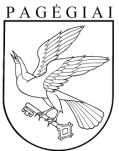 Pagėgių savivaldybės tarybasprendimasdėl knygų perdavimo valdyti patikėjimo teise  pagėgių savivaldybės ugdymo įstaigoms2019 m. gruodžio 6 d. Nr. T1-207PagėgiaiEil. Nr.PavadinimasKaina EurKiekisvnt.Suma EurSumų paskirstymas pagal lėšasSumų paskirstymas pagal lėšasSumų paskirstymas pagal lėšasEil. Nr.PavadinimasKaina EurKiekisvnt.Suma EurValstybės biudžeto lėšos EurEuropos Sąjungos lėšos EurKitų šaltinių lėšos Eur1. Pagėgių savivaldybės Algimanto Mackaus gimnazija1. Pagėgių savivaldybės Algimanto Mackaus gimnazija1. Pagėgių savivaldybės Algimanto Mackaus gimnazija1. Pagėgių savivaldybės Algimanto Mackaus gimnazija1. Pagėgių savivaldybės Algimanto Mackaus gimnazija1. Pagėgių savivaldybės Algimanto Mackaus gimnazija1. Pagėgių savivaldybės Algimanto Mackaus gimnazija1. Pagėgių savivaldybės Algimanto Mackaus gimnazija1.1.Nijolės Gaškaitės-Žemaitienės knyga „Žuvusiųjų prezidentas“15,00230,0030,00Iš viso:230,0030,002. Pagėgių savivaldybės Vilkyškių Johaneso Bobrovskio gimnazija2. Pagėgių savivaldybės Vilkyškių Johaneso Bobrovskio gimnazija2. Pagėgių savivaldybės Vilkyškių Johaneso Bobrovskio gimnazija2. Pagėgių savivaldybės Vilkyškių Johaneso Bobrovskio gimnazija2. Pagėgių savivaldybės Vilkyškių Johaneso Bobrovskio gimnazija2. Pagėgių savivaldybės Vilkyškių Johaneso Bobrovskio gimnazija2. Pagėgių savivaldybės Vilkyškių Johaneso Bobrovskio gimnazija2. Pagėgių savivaldybės Vilkyškių Johaneso Bobrovskio gimnazija2.1.Nijolės Gaškaitės-Žemaitienės knyga „Žuvusiųjų prezidentas“15,00115,0015,00Iš viso:115,0015,00